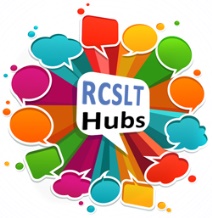 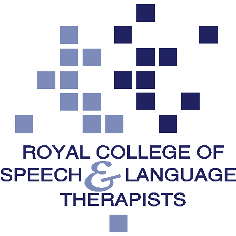 Aims and objectivesAfter attending this event delegates will:Have an awareness of best practice projects undertaken in Wales.Be inspired to engage with others to share knowledge on best practice.Be inspired to develop innovative work to improve the quality of services.Understand their role in RCSLT Wales Hub and RCSLT governance structuresProgramme 10:00 – 10:25Delegate Registration Tea and Coffee Start - 10:25-10:30Welcome Dr Alison Stroud, Head of Wales Office, RCSLT 10:30 – 11:00Quick Fire Presentations – round one TOMS: the journey - our story of the highs and the lows and our achievements to date – Anna Vivian Highly Specialist SLT and Jade Farrell Highly Specialist SLT, Abertawe Bro Morgannwg University Health Board.The 5 Good Communication Standards - Shaping future services - Non Thwaite SLT, Patricia King, SLT and Karen Leadbitter, SLT, Betsi Cadwaladwr Health Board.A journey towards maximum impact:  Development and implementation of an evidence based early language clinical pathway across Wales - Catherine Pape, Specialist SLT, Powys University Health Board and Lucy Herdman, Cwm Taf University Health Board. Question and answer session11.00 – 11:30Tea and Coffee break – poster viewing 11.30-12:00Quick Fire Presentations – round two piloting of a specialist nursery age provision for children with suspected SLI/DLD - Susan Hughes, Specialist SLT, Cardiff & Vale University Health Board.Does my bum look big in scrubs?  SLT role in awake craniotomy surgery Nicki Wimberley, Highly Specialist SLT and Lisa Partridge, Highly Specialist SLT, Cardiff & Vale University Health Board. ASD Consultation Clinics for schools, Natasha Bold, Highly Specialist SLT, Abertawe Bro Morgannwg University Health Board.Question and answer session12:00-12:30Quick Fire Presentations – round three A voice for the group - working across health boards – Judith Burt, Highly Specialist SLT and Joanne Fletcher, Cardiff & Vale University Health Board.Live Loud!  A collaborative project with Parkinson's UK. Cardiff Metropolitan University & Cardiff & Vale University Health Board to promote self-management of communication needs of people with Parkinson's.  Anna Kissick, Specialist SLT and Philippa Wright SLT.     Question and answer session12:30- 13:30Buffet lunch and time to view display stands and posters.  13:30-14:00Quick Fire Presentations – round fourIncorporating a bilingual focus into the All Wales Speech Sound Pathway – Rhonwen Lewis SLT, Cardiff Metropolitan University.Engaging teenagers in developing their own therapy intervention targets – Janice Attard, Specialist SLT, Betsi Cadwaladwr University Health Board.Management of SBCU Referral – Non Barnes, SLT, Cwm Taf University Health Board.       Question and answer session14:00-14:30Quick Fire Presentations – round fiveProlonged disorders of consciousness: an MDT project to shape the future of the All Wales service, Esyllt Glyn-Jones, Highly Specialist SLT and Sophie Brown, SLT, Cardiff and Vale University Health Board.Youth Offending Services  - Kate Parfitt, Specialist SLT Aneurin Bevan University Health Board, Abertawe Bro Morgannwg University Health Board.Making the most of community SLT: improving response times  - Rebecca Wooller, Senior Specialist SLT and Rachel Dunn, Senior Specialist SLT, Cardiff & Vale University Health Board.       Question and answer session14:30-15:00Tea and Coffee break. 15:00-15.50RCSLT Wales Hub forum and Next steps  15:50 – 16:00Thanks and CloseDr Alison Stroud, Head of Wales Office , RCSLT